В  	______________________________________________наименование организации, выдающей картыот  	Ф.И.О.ФФЗАЯВЛЕНИЕо выдаче (замене, обновлении) карты водителяПрошу выдать (заменить1, обновить2) (нужное подчеркнуть) карту водителя в соответствии с требованиями приказа Минтранса России от 13 февраля 2013 г. № 36.Для выдачи (замены, обновления) (нужное подчеркнуть) карты предоставляю следующие сведения о водителе:Номер ранее выданной карты водителя: RUD __ _ __ _ __ _ __ _ _Фамилия, имя, отчество (если имеется)  	Гражданство:	РФ	другое	 	Наименование транспортного предприятия (места работы)  	Почтовый адрес транспортного предприятия (места работы)(Почтовый индекс, республика, край, автономный округ, область, населенный пункт)(улица, дом, корпус/строение, литер, помещение/квартира)Страховой номер индивидуального лицевого счета (СНИЛС) 	- 	- 	  	Идентификационный номер налогоплательщика (ИНН)  	Число, месяц, год рождения  	Основной документ, удостоверяющий личность (паспорт гражданина РФ; другой документ, удостоверяющий личность иностранного гражданина на территории РФ) снеормиеяри	 	 выдан « 	»  	  	 годакем выдан  	код подразделения (если имеется) 	-  	Водительское удостоверениеномер 	выдано « 	» 	 	годакем выдано  	страна выдачи  	Достоверность указанных в заявлении сведений подтверждаю 	 / 	/подпись водителя	расшифровка подписи водителя1 Замена карты производится в случае дефектной карты, карты, работающей со сбоями; испорченной карты; украденной или утерянной карты; действующей карты по причине изменения персональных данных.2 Обновление карты производится в случае выдачи карты на новый срок.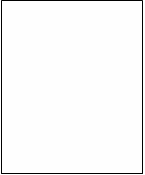 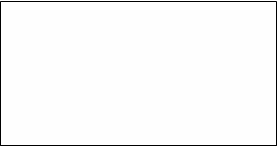 Место для фотографии	Место для подписиЧерно-белое фото 3,5 х 4,5 см.	Примечание: подпись должна иметь четкие, хорошо различимые линии, ставиться черными чернилами, занимать 80% выделенной области и не выходить за пределы рамки.« 	» 	 	года	 	/ 	/дата	подпись	расшифровка подписиДанным заявлением подтверждаю свое согласие на обработку, в том числе с использованием средств автоматизации (сбор, запись, накопление, хранение, изменение, использование, передачу, обезличивание, удаление, уничтожение), моих персональных данных, указанных в заявлении.Целью обработки персональных данных является выдача, замена или обновление карты водителя.Организация, выдающая карты вправе передавать персональные данные, указанные в заявлении, третьему лицу, являющемуся организацией-изготовителем карт тахографа, учтенному ФБУ «Росавтотранс» в перечне сведений о моделях карт тахографа. Целью передачи персональных данных организации-изготовителю карт тахографа является выпуск карты водителя.Организация, выдающая карты вправе передавать персональные данные, указанные в заявлении, третьему лицу- ФБУ «Росавтотранс». Целью передачи персональных данных в ФБУ «Росавтотранс» является учет в перечне сведений о каждом экземпляре переданных, активизированных, утилизированных организациями-изготовителями и мастерскими карт тахографа.Организация-изготовитель карт тахографа вправе передавать персональные данные, указанные в заявлении, третьему лицу, являющемуся в установленном порядке аккредитованным удостоверяющим центром. Целью передачи персональных данных удостоверяющему центру является выпуск квалифицированного сертификата карты тахографа.С правилами пользования ИПФШ.467444.001ПП «Программно-аппаратные шифровальные (криптографические) средства защиты информации «Карта тахографа «Диамант»/ИПФШ.467444.006ПП «Программно- аппаратные шифровальные (криптографические) средства защиты информации «Карта тахографа «Диамант-2» ознакомлен. 	 / 	/подпись	расшифровка подписиДостоверность указанных в заявлении сведений подтверждаю следующими надлежащим образом заверенными копиями документов, прилагаемыми к заявлению:Копия основного документа, удостоверяющего личность.Копия водительского удостоверения.Справка с места работы водителя (ходатайство о выдаче карты водителя) с указанием наименования и почтового адреса транспортного предприятия.Копия страхового свидетельства обязательного пенсионного страхования (СНИЛС).Копия свидетельства о постановке на учет физического лица в налоговом органе на территории Российской Федерации (ИНН).Справка об утере или краже карты (при замене карты водителя).СОГЛАСИЕ НА ОБРАБОТКУ ПЕРСОНАЛЬНЫХ ДАННЫХЯ,	,фамилия имя отчествонастоящим даю свое согласие на обработку моих персональных данных, в том числе с использованием средств автоматизации (сбор, запись, систематизацию, накопление, хранение, уточнение, изменение, изменение, извлечение, использование, передачу, предоставление, доступ, обезличивание, блокирование, удаление, уничтожение), указанных в заявлении, для целей изготовления (выдачи/замены/обновления) карты водителя, учета в ФБУ «Росавтотранс» в перечне сведений о каждом экземпляре переданных, активизированных, утилизированных организациями- изготовителями и мастерскими карт тахографа, систематизации заявлений проверки правильности указания персональных данных и изготовления электронной цифровой подписи.В том числе даю согласие на передачу моих вышеуказанных персональных данных третьимлицам:а)   ФБУ	«Росавтотранс»; б) организациям-изготовителям карт тахографа, учтенным ФБУ«Росавтотранс» в перечне сведений о моделях карт тахографа; в) организациям, осуществляющим систематизацию заявлений для последующей передачи в организации-изготовители карт; г) организациям, осуществляющим проверку правильности указания персональных данных; д) аккредитованным удостоверяющим центрам для выпуска квалифицированного сертификата карты водителя. Также даю согласие этим лицам на передачу между собой моих вышеуказанных персональных данных.Согласен на извещение меня о готовности карты водителя на номер мобильного телефона и адрес электронной почты.Настоящее согласие действует с даты подписания в течение срока обработки персональных данных в вышеуказанных целях.С правилами пользования ИПФШ.467444.001ПП «Программно-аппаратные шифровальные (крипто-графические) средства защиты информации «Карта тахографа «Диамант» ознакомлен. 		 / 		/ подпись		фамилия и инициалыСогласен на рассылку мне информационных материалов по профессиональной деятельности на номер мобильного телефона и адрес электронной почты. 		 / 		/ подпись		фамилия и инициалыЗаявление о присоединении к регламенту удостоверяющего центра АО «АТЛАС-КАРТ»Я,	,(Ф.И.О.)(наименование документа, удостоверяющего личность) 	 выдан 	20_ г.(серия и номер документа)	(дата выдачи документа) 	 в соответствии со статьей 428(кем выдан документ)Гражданского кодекса Российской Федерации полностью и безусловно присоединяюсь к регламенту удостоверяющего центра АО «АТЛАС-КАРТ», (далее - УЦ) условия которого определены АО «АТЛАС-КАРТ» и опубликованы на сайте УЦ по адресу: http://atlas-kard.ru/удостоверяющий-центр/.С Регламентом УЦ и приложениями к нему ознакомлен(а) и обязуюсь соблюдать. 		« 	» 	201_ г.(Ф.И.О.)	(подпись)	(дата подписания заявления)(заполняется уполномоченным лицом Удостоверяющего центра)Данное	Заявление	о	присоединении	к	регламенту	Удостоверяющего	центра зарегистрировано в реестре Удостоверяющего центра.Регистрационный № 	от « 	» 	20 	г.Уполномоченное лицо Удостоверяющего центра АО «АТЛАС-КАРТ»МПЗаявлениена регистрацию пользователя удостоверяющего центра АО «АТЛАС-КАРТ»и создание сертификата ключа проверки электронной подписиПрошу зарегистрировать меня,  	(Ф.И.О.)в реестре пользователей удостоверяющего центра АО «АТЛАС-КАРТ», (далее – УЦ) наделить меня полномочиями пользователя УЦ, установленными регламентом организации работы УЦ, создать для меня ключ электронной подписи, ключ проверки электронной подписи и квалифицированный сертификат ключа проверки электронной подписи в соответствии с указанными в настоящем заявлении идентификационными данными:Настоящим я, 	,(Ф.И.О.) 	  выдан 	20_ г.(наименование документа, удостоверяющего личность)	(серия и номер документа)	(дата выдачи документа)(кем выдан документ)соглашаюсь с обработкой своих персональных данных УЦ и признаю, что персональные данные, заносимые в сертификат ключа подписи, владельцем которого я являюсь, относятся к общедоступным персональным данным.С обязанностями пользователя УЦ по работе с электронной подписью ознакомлен(а) и обязуюсь соблюдать. 		« 	» 	201_ г.(Ф.И.О.)	(подпись)	(дата подписания заявления)Доверенность №Дата выдачи: "	"	201	годаЯ,	,(Ф.И.О.) 	 выдан 	20_ г.(наименование документа, удостоверяющего личность)	(серия и номер документа)	(дата выдачи документа) 	  настоящей доверенностью(кем выдан документ)уполномочиваю    	(наименование юридического лица и его ИНН или Ф.И.О. индивидуального предпринимателя и его ИНН)от моего имени:Заключить соглашения с ООО "ИКЦ Транспортные Технологии" ИНН - 7714879140(наименование Организации и ее ИНН), далееименуемым Организация, об изготовлении для меня в АО «НТЦ «СПЕЦПРОЕКТ» (ИНН 771554675) карты тахографа водителя;Предоставлять в Организацию документы, необходимые для регистрации меня в качестве Пользователя Удостоверяющего центра АО «АТЛАС-КАРТ» (УЦ АО «АТЛАС- КАРТ»), создания УЦ АО «АТЛАС-КАРТ» для меня ключа электронной подписи, ключа проверки электронной подписи и квалифицированного сертификата ключа проверки электронной подписи, предназначенных для их записи в мою карту тахографа, и их записи в мою карту тахографа;Предоставлять в Организацию документы, необходимые для изготовления и получения карты тахографа.Получать в Организации карту тахографа с записанными в нее моим ключом электронной подписи, ключом проверки электронной подписи и квалифицированным сертификатом ключа проверки электронной подписи.Настоящая доверенность действительна по «        » 	20 г. 	/ 	(Подпись, Ф.И.О.)Примечания:В настоящей доверенности физического лица, являющегося Заявителем, в качестве лица, являющегося доверителем, должны быть указаны фамилия имя и отчество (при его наличии) этого физического лица, а также данные документа удостоверяющие его личность.В качестве лица, которое в соответствии с настоящей доверенность уполномочивается совершать действия, указанные в доверенности от имени доверителя, должно быть указано наименование юридического лица и его ИНН или фамилия, имя и отчество (при его наличии) индивидуального предпринимателя и его ИНН, являющегося Пунктом выдачи карт, которому доверитель доверяет совершить от его имени действия, предусмотренные настоящей доверенностью.В качестве юридического лица, являющегося доверителем, от имени которого доверенное лицо уполномочивается совершать действия, указанные в доверенности, должно быть указано полное наименование и ИНН юридического лица, являющегося доверителем.Доверенность №Дата выдачи: "	"	201	годаЯ,	,(Ф.И.О.)(наименование документа, удостоверяющего личность) 	 выдан 	20_ г.(серия и номер документа)	(дата выдачи документа) 	 в соответствии со статьей 18(кем выдан документ)Федерального закона № 63-ФЗ «Об электронной подписи» от 06.04.2011 и статьей 185 Гражданского кодекса Российской Федерации настоящей доверенностью уполномочиваю Акционерное	общество	«Научно-Технический	Центр	«СПЕЦПРОЕКТ»,	ОГРН 1047796890404/ ИНН 7715544675/ КПП 771701001, 129085, г. Москва, Мира проспект,д. 105 стр. 1. эт. 6., пом. 648. 653:Заключить с Удостоверяющим центром АО «АТЛАС-КАРТ» (УЦ АО «АТЛАС-КАРТ») от моего имени соглашение о создании и выдаче сертификата ключа проверки электронной подписи и предоставить для этого в УЦ АО «АТЛАС-КАРТ» необходимые документы, определенные Регламентом УЦ АО «АТЛАС-КАРТ» для регистрации меня в качестве Пользователя УЦ АО «АТЛАС-КАРТ», а также для создания для меня ключа электронной подписи, ключа проверки электронной подписи и квалифицированного сертификата ключа проверки электронной подписи для их записи в мою карту тахографа;Получить в УЦ АО «АТЛАС-КАРТ» сформированные УЦ АО «АТЛАС-КАРТ» мои ключ электронной подписи, ключ проверки электронной подписи и квалифицированный сертификата ключа проверки электронной подписи и иные документы, определенные Регламентом УЦ АО «АТЛАС-КАРТ» для их записи в мою карту тахографа.Настоящая доверенность действительна по «        » 	20         г. 	/ 	(Подпись, ФИО)Примечания:В настоящей доверенности физического лица, являющегося Заявителем, в качестве лица, являющегося доверителем, должны быть указаны фамилия имя и отчество (при его наличии) этого физического лица, а также данные документа удостоверяющие его личность.Фамилия, имя, отчествоУлица, дом, корп./стр., кв./оф.Населенный пунктОбластьСтранаСНИЛСИННАдрес электронной почты